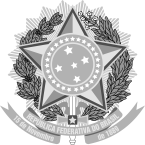 MINISTÉRIO DA EDUCAÇÃOUNIVERSIDADE FEDERAL DO RIO GRANDE DO NORTEUNIDADE ACADÊMICA ESPECIALIZADA EM CIÊNCIAS AGRÁRIASESCOLA AGRÍCOLA DE JUNDIAÍEDITAL Nº 10/2020CHAMADA PÚBLICA DE CANDIDATO APROVADO EM CONCURSO PÚBLICO PARA DOCENTE DO MAGISTÉRIO SUPERIOR NA ÁREA DE “RECUPERAÇÃO DE ÁREAS DEGRADADAS”O DIRETOR DA ESCOLA AGRÍCOLA DE JUNDIAÍ – UNIDADE ACADÊMICA ESPECIALIZADA EM CIÊNCIAS AGRÁRIAS, DA UNIVERSIDADE FEDERAL DO RIO GRANDE DO NORTE, no uso das atribuições inerentes ao cargo, conforme a Portaria 1.850/15 – R, de 25 de setembro de 2015, CONSIDERANDO a Resolução Nº 150/2019-CONSEPE, de 24 de setembro de 2019, que aprova as normas para concurso público de provas e títulos para o ingresso, na UFRN, na carreira do Magistério Federal, CONSIDERANDO a Resolução Nº 092/2019-CONSEPE, de 06 de agosto de 2019, que distribui vagas docentes do Banco de Professor Equivalente e dá outras providências; torna pública a abertura das inscrições para a Chamada Pública de Aproveitamento de Candidato Aprovado em Concurso para Docente da Carreira do Magistério Superior, em Instituição Federal de Ensino Superior (IFES), na Área de “Recuperação de Áreas Degradadas”, conforme disposto abaixo:1. DISPOSIÇÕES GERAIS1.1. O aproveitamento possui embasamento legal por meio do Art. 48 da RESOLUÇÃO Nº 150/2019-CONSEPE, de 24 de setembro de 2019, a saber:Art. 48. O candidato aprovado em concurso público de outra instituição federal de ensino poderá ser aproveitado pela UFRN, desde que haja manifestação favorável do respectivo Departamento ou Unidade acadêmica especializada e código de vaga disponível para a respectiva Unidade, ouvida a CPDI e aprovado pelo CONSEPE.§1º O cargo deverá ser idêntico àquele para o qual foi realizado o concurso, contendo igual denominação e descrição e que envolva as mesmas atribuições, competências, direitos e deveres, de tal modo que se exijam idênticos requisitos de habilitação acadêmica e profissional e regime de trabalho;§2º O aproveitamento de que trata o caput deste artigo somente poderá ocorrer em caso de inexistência de concurso público vigente na UFRN com candidatos aprovados na mesma área de conhecimento.1.2. A seleção regida por esta Chamada Pública destina-se a candidatas/os aprovadas/os em concurso público para Docente da Carreira do Magistério Superior na Área de “Recuperação de Áreas Degradadas”, em IFES, com interesse no aproveitamento da referida aprovação para assumir a vaga discriminada no Anexo I desta Chamada, na Universidade Federal do Rio Grande do Norte, Campus Macaíba;1.3. As informações e os documentos apresentados no ato de inscrição são de inteira responsabilidade do requerente;1.4. A inscrição do requerente nesta Chamada Pública implica conhecimento e tácita aceitação das condições estabelecidas, das quais a/o interessada/o não poderá alegar desconhecimento.2. DOS REQUISITOS PARA O APROVEITAMENTO2.1. São requisitos para o aproveitamento de candidata/o aprovada/o em concurso público:2.1.1. Ter sido aprovada/o em concurso público, com validade vigente, conforme perfil descrito no item 3.1;2.1.2. Preencher todos os requisitos descritos no item 3, possuindo o mesmo nível de escolaridade, especialidade ou habilitação profissional definidos no Anexo I deste Edital;2.1.3 Não responder a inquéritos policiais e/ou ações judiciais-penais.3. PERFIL DA/O PROPONENTE3.1. Ter sido aprovada/o em concurso público em instituição pública para vaga de Magistério Superior Classe A, nos últimos dois anos, na área de “Recuperação de Áreas Degradadas”;3.2. Atender aos requisitos especificados no Anexo I desta Chamada;3.3. A/O docente selecionada/o atuará na modalidade de ensino presencial na Graduação e na Pós-Graduação. Ensino nos componentes curriculares de Recuperação de Áreas Degradadas, Ciclagem de Nutrientes, entre outros componentes da área do concurso, tanto em nível de graduação quanto de pós-graduação. Integração às linhas de pesquisa do Programa de Pós-Graduação em Ciências Florestais e da Graduação em Engenharia Florestal da Escola Agrícola de Jundiaí/UFRN. Engajamento nas políticas institucionais: em ações e projetos de ensino, de pesquisa e de extensão relacionados à área do concurso.4. CRONOGRAMA DA CHAMADA PÚBLICA5.  DAS INSCRIÇÕES 5.1. Antes de efetuar a inscrição, a/o proponente deverá certificar-se que preenche todos osrequisitos exigidos pela lei e os termos desta Chamada;5.2. Para efetivar a inscrição, a/o interessada/o deverá providenciar a seguinte documentação;5.2.1. Requerimento da/o candidata/o solicitando e justificando o aproveitamento. Este requerimento deve ser encerrado com o assinalamento das afirmações contidas no Anexo II deste Edital;5.2.2. Plano de Atuação Profissional a ser desenvolvido na UFRN (Conforme Anexo X da Resolução Nº 150/2019 – CONSEPE, de 24 de setembro de 2019);5.2.3. Currículo Lattes (devidamente comprovado);5.2.4. Cópia da publicação da aprovação no Diário Oficial;5.2.5. Cópia do Edital do Concurso prestado pelo candidato aprovado em outra IFES, constando que o concurso foi realizado para a mesma área do presente edital (Recuperação de Áreas Degradadas) e que o candidato aprovado naquele edital poderia ser aproveitado em caso de não ser chamado para aquela vaga.5.3. A documentação deverá ser enviada para o endereço eletrônico: direcaoeaj@yahoo.com.br. A/O candidata/o deverá receber confirmação de recebimento da secretaria da Direção da EAJ;5.4. Documentação enviada após o último dia de inscrição (item 4 deste Edital) não será apreciada pela Comissão;5.5. A falta de documentos, conforme indicado neste Edital, implicará no indeferimento da solicitação de Aproveitamento;5.6. As informações e os documentos apresentados no ato de inscrição são de inteira responsabilidade da/o requerente.6. CRITÉRIOS DE AVALIAÇÃO E CLASSIFICAÇÃO DAS PROPOSTAS 6.1. A análise curricular será realizada pela Comissão de Avaliação de Aproveitamento de Concurso de acordo com a Ficha de Avaliação de Prova de Títulos (Anexo XII da Resoluçãonº 150/2019-CONSEPE, de 24 de setembro de 2019);6.2. A análise do Plano de Atuação Profissional a ser desenvolvido na UFRN será realizada pela Comissão de Avaliação de Aproveitamento de Concurso de acordo com a Ficha de Avaliação Individual do Memorial e Projeto de Atuação Profissional (Anexo X da Resoluçãonº 150/2019-CONSEPE, de 24 de setembro de 2019);6.3. As notas serão calculadas por média ponderada, em que os currículos terão peso 6 e os projetos de atuação profissional terão peso 4.7. DO RESULTADO7.1. Concluídos os procedimentos de apreciação e classificação dos proponentes, a Comissão de Avaliação enviará à PROGESP o processo completo para que ela contate o proponente e proceda o envio ao órgão de origem e à Secretaria Executiva do Ministério da Educação. O resultado final será publicado no seguinte endereço eletrônico: www.eaj.ufrn.br ;7.2. Critério de desempate: em caso de empate, o critério de desempate será a nota atribuída à média das provas didática e escrita, do concurso de origem;7.3. Pedidos de reconsideração:7.3.1. Divulgada a ata do resultado final, a/o candidata/o poderá, dentro do prazo estipuladopelo item 4 deste documento, enviar requerimento devidamente fundamentado à Comissão deAvaliação de Aproveitamento de Concurso, via mensagem ao e-mail da Direção da EAJ (direcaoeaj@yahoo.com.br), para fins de esclarecimentos ou registros de fatos que apontem o descumprimento deste Edital;7.3.2. Em hipótese alguma será aceita revisão do pedido de reconsideração.8. DAS DISPOSIÇÕES FINAIS8.1. Os prazos fixados nesta chamada poderão ser alterados a critério da administração, dando-se a devida publicidade.Macaíba, 15 de setembro de 2020.Ivan Max Freire de LacerdaDiretor da EAJANEXO IQUADRO DE VAGASANEXO IIREQUERIMENTOÁrea:	 (   ) Recuperação de Áreas Degradadas _______________________________________________________Local/Data______________________________________________________Assinatura do requerenteETAPADATAInscrições na chamada15/09 a 02/10/2020Homologação das inscrições05/10/2020Avaliação das propostas06 e 07/10/2020Publicação do resultado final08/10/2020Prazo máximo para pedidos de reconsideração09/10/2020Resultado do julgamento da reconsideração13/10/2020Resultado Final14/10/2020Unidade de LotaçãoÁreaNºClasseDenominação/RTRequisitosEscola Agrícola de Jundiaí – Campus de MacaíbaRecuperação de Áreas Degradadas01AAdjunto/DEGraduação em Engenharia Florestal e Doutorado na área de Ciências Agrárias ou correlatas.Nome completo:CPF:Escolaridade (além da exigida para o cargo):E-mail:Telefone para contato:Justificativa para solicitação de aproveitamento[Espaço reservado para redigir sua solicitação de Aproveitamento com justificativa.]Estou ciente e de acordo com os termos da Chamada Pública - Edital N° 10/2020.Estou ciente de que a participação nesta Chamada Pública não gera o direito de ser reaproveitado em concurso realizado nos últimos dois anos, ou seja, gera apenas expectativa de aproveitamento.Estou ciente de que não haverá qualquer pagamento a título de ajuda de custo, no caso de aproveitamento regida por esta Chamada Pública.Estou ciente de que a falta de documentos, conforme indicado neste Edital, implicará no indeferimento da solicitação de aproveitamento.Declaro não responder a inquéritos policiais e/ou ações judiciais-penais.